МУНИЦИПАЛЬНОЕ БЮДЖЕТНОЕ ДОШКОЛЬНОЕ ОБРАЗОВАТЕЛЬНОЕ УЧРЕЖДЕНИЕ «ДЕТСКИЙ САД №137»Консультация для родителей«Правильное питание ребенка 4–5 лет»Подготовила воспитатель: Пущиенко Наталья ВалерьевнаВысшая категорияДзержинск 2020Организовать правильный рацион для ребенка 4-5 лет – задача не из легких. С одной стороны, дети в этом возрасте знакомы со всеми продуктами и питаются вместе с родителями. С другой – остаются особенности приготовления детской пищи, которые надо учитывать. Кроме того, дошкольники постоянно нуждаются в определенном наборе витаминов и минералов.На пятом году жизни у детей очень часто нарушается аппетит и вкусовые привычки. Это связано с тем, что теперь они сами могут устраивать себе перекусы, выпрашивая бутерброд или беря из холодильника «вкусненькое». При этом почти все дети в этом возрасте неимоверно подвижны и тратят очень много энергии на игры. Восполнить эти потери и обеспечить организм всеми необходимыми веществами — белками, жирами, углеводами, витаминами, минералами и микроэлементами — может только полноценное питание, соответствующее возрасту ребенка, вкупе с подходящим витаминно-минеральным комплексом.Сезонные овощи, фрукты и ягоды всегда предпочтительны в свежем виде. Но в зимний период приносят пользу уже заготовленные пюре, соки, квашеная капуста, соленые помидоры и огурцы. Старайтесь избегать экзотических фруктов, поскольку они могут вызывать аллергические реакции, а содержащиеся в них витамины и минералы так же присутствуют и в привычных нам плодах.Ни в коем случае нельзя забывать о воде. Без достаточного количества жидкости невозможно правильное пищеварение и функционирование организма в целом. У ребенка всегда в свободном доступе должна быть чистая вода, морс или чай. Если вы заметили, что ребенок активно играет и уже давно не пил воды — предложите ему сами. Но не компенсируйте потерю жидкости сладкими компотами, поскольку они подавляют аппетит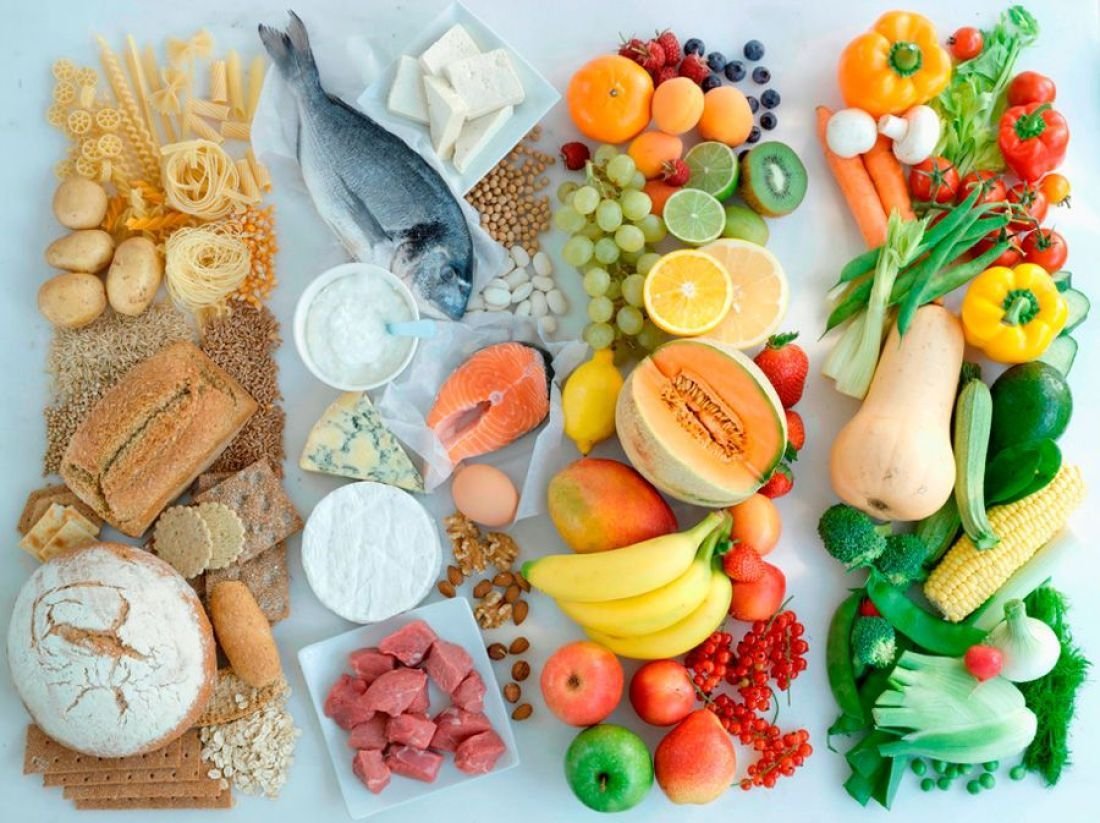 